MISA CON NIÑOS12 de noviembre 2017 - ORDINARIO 32º-AMateo 25, 1-13: “¡Que llega el esposo, salida su encuentro!”.Mensaje: No dejes que Su llamada sea “perdida”,ten a mano el CARGADOR de la ORACIÓN.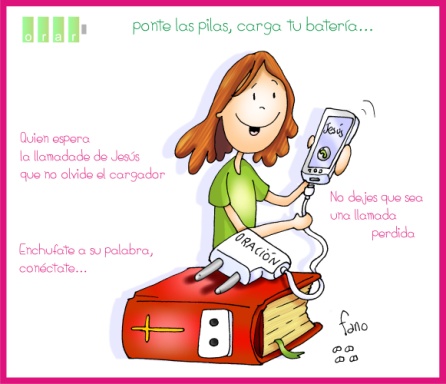 ACOGIDAHermanos y hermanas:Bienvenidos a la eucaristía en este domingo 32 del tiempo ordinario. Estamos terminando el año litúrgico antes de entrar en el adviento. Las lecturas de este domingo nos invitan a encontrarnos con Jesús, a hacernos partícipes de su fiesta, a ser cada día más amigos suyos. El camino para intimar con Jesús es conectarnos a él con el cargador de la oración, así cuando nos llame, nunca será una llamada perdida.(Saludo del sacerdote:) En el nombre del Padre...  Que el Señor, que nos llama a su fiesta, esté con todos vosotros.(Podemos enseñar el cartel de este domingo de Fano, o un móvil con su cargador).2. PERDÓN(Sacerdote) Pedimos perdón por los momentos de desánimo por los que hayamos pasado. Por las veces que vivimos sin esperanza.(Posible… padre-madre) Porque contigo la vida es una fiesta, un banquete en el que sentimos tu presencia y tu amor. Señor, ten piedad. (Posible… catequista) Porque necesitamos cargar la lámpara de nuestra fe en la oración y en la eucaristía. Cristo, ten piedad.(Posible… niño-niña) Porque algunos viven de espaldas a Dios y se olvidan de la gracia recibida en el bautismo. Señor, ten piedad.(Sacerdote) Que el Dios del amor y del perdón, tenga misericordia de nosotros, perdone nuestros pecados y nos lleve a la vida eterna. 3. PALABRA DE DIOS En las lecturas de estos 3 últimos domingos del tiempo ordinario Jesús nos habla del final de los tiempos y de la necesidad de estar vigilantes y preparados para recibirle. El evangelio nos enseña a velar, estar atentos y preparados a la venida de Jesús. La primera lectura nos dice que la forma de estar atentos es tener en la vida una actitud sabia, tener la sabiduría de Dios. S. pablo nos recuerda la vida que nos espera después de la muerte.LECTURASSabiduría 6, 1-12: Quienes buscan la sabiduría la encuentran.Radiante e inmarcesible es la sabiduría, la ven con facilidad los que la aman y quienes la buscan la encuentran. Se adelanta en manifestarse a los que la desean. Quien madruga por ella no se cansa, pues la encuentra sentada a su puerta. Meditar sobre ella es prudencia consumada y el que vela por ella pronto se ve libre de preocupaciones. Pues ella misma va de un lado a otro buscando a los que son dignos de ella; los aborda benigna por los caminos y les sale al encuentro en cada pensamiento. Palabra de Dios.Salmo 62:  R/.  Mi alma está sedienta de ti, Señor, Dios mío.1ª Tesalonicenses 4,13-18: Dios llevará con él, por medio de Jesús, a los que han muerto.Mateo 25,1-13: ¡Que llega el esposo, salida su encuentro!Narrador: En aquel tiempo, dijo Jesús a sus discípulos esta parábola:Jesús: «Se parecerá el reino de los cielos a diez vírgenes que tomaron sus lámparas y salieron al encuentro del esposo. Cinco de ellas eran necias y cinco eran prudentes. Las necias, al tomar las lámparas, no se proveyeron de aceite; en cambio, las prudentes se llevaron alcuzas de aceite con las lámparas. El esposo tardaba, les entró sueño a todas y se durmieron. A medianoche se oyó una voz:Voz: “¡Qué llega el esposo, salid a su encuentro!”.Narrador: Entonces se despertaron todas aquellas vírgenes y se pusieron a preparar sus lámparas.  Y las necias dijeron a las prudentes:Necias: -“Dadnos de vuestro aceite, que se nos apagan las lámparas”.Narrador: Pero las prudentes contestaron:Prudentes: -“Por si acaso no hay bastante para vosotras y nosotras, mejor es que vayáis a la tienda y os lo compréis”.Narrador: Mientras iban a comprarlo, llegó el esposo, y las que estaban preparadas entraron con él al banquete de bodas, y se cerró la puerta. Más tarde llegaron también las otras vírgenes, diciendo:Necias: -Señor, señor, ábrenos.Jesús: Pero él respondió:Novio: -“En verdad os digo que no os conozco”.Jesús: Por tanto, velad, porque no sabéis el día ni la hora». Palabra del Señor.  (Narrador-Jesús-Voz-Necias-Prudentes-Novio).4. ORACIÓN DE LA COMUNIDAD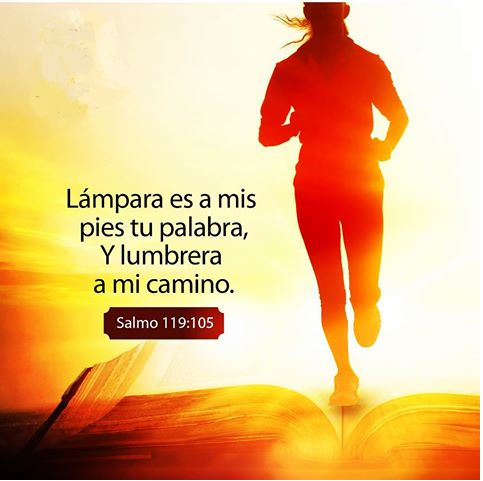 (Sacerdote:) Sabemos que Dios siempre acoge la oración de los que acudimos a él con confianza. Presentémosle nuestras súplicas diciendo: -Enséñanos a orar. –Lámpara es tu Palabra para mis pasos.1.- Por la Iglesia, para que nos regale a un Dios que es fiesta, cercanía, amistad y encuentro. Oremos.2.- Por todos los creyentes para que entendamos que nuestra vida siempre está en manos de Dios y nos espera una gran fiesta en el cielo. Oremos.3.- Por todos los que seguimos a Jesús para que valoremos la oración y el encuentro con él cada día. Oremos.4.- Por todos nosotros, para que vivamos con las lámparas encendidas, conectados a Jesús por la oración y la escucha de su palabra. Oremos.5. Para que al final de nuestras vidas nos encontremos con las lámparas encendidas, el corazón preparado, lleno de amor para el encuentro contigo. Oremos.6. Por los enfermos, por las vocaciones, por nuestras necesidades. Oremos.(Sacerdote:) Padre, concédenos sabiduría y lucidez a quienes creemos en la resurrección para mantenernos vigilantes en el camino. Por JCNS.5. PRESENTACIÓN DE DONES 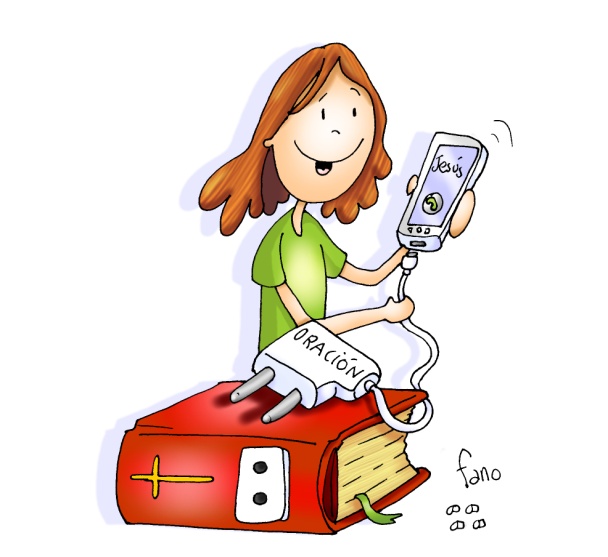 -MÓVIL CON SU CARGADOR: Con el móvil estamos atentos a las llamadas y mensajes que recibimos, pero a veces quedamos sin batería y recibimos llamadas perdidas. No nos queremos perder tus llamadas nunca, queremos ser tus amigos, vivir atentos a ti, a tu palabra, pues eres que más nos importa.-UNA BATERÍA O UNAS PILAS: Jesús, queremos vivir permanentemente conectados a ti. Ayúdanos a cargar las pilas de la fe, de tu amor, en la oración constante en familia, con nuestros amigos, con la comunidad.-PAN Y VINO: Cada domingo participamos en la fiesta que nos preparas en la Eucaristía. Esta celebración es un adelanto de la fiesta grande que nos tienes preparado en el cielo. Limpia nuestros ojos y nuestro corazón para que al comulgarte te hagamos nuestra vida y nuestra fuerza.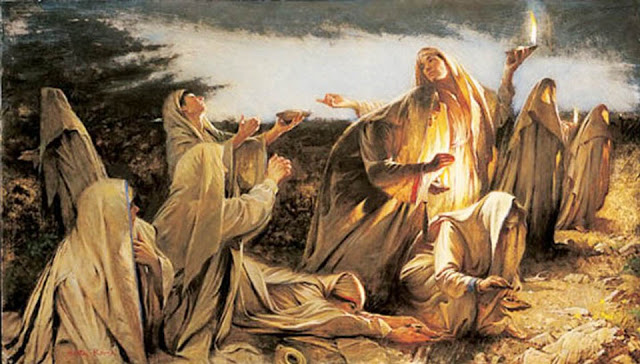 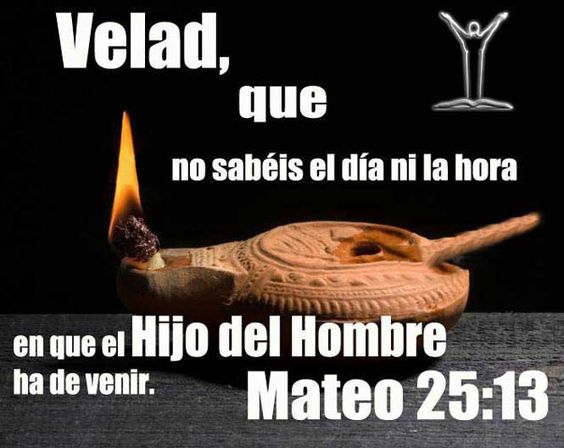 